Pokyny pro zašifrování povinných příloh ve formátu „xlsx“ ke Zprávě o realizaci projektu u uživatelů Microsoft Office Excel 2007 Otevření přílohy ve formátu „xlsx“, která je předmětem zabezpečení.Levým tlačítkem myši klikneme na tlačítko Office. Zobrazí se panel nabízející možnost „Připravit“. Označením tohoto pole se zobrazí panel s nabídkou  „Šifrovat dokument“. Tuto položku levým tlačítkem myši potvrdíme.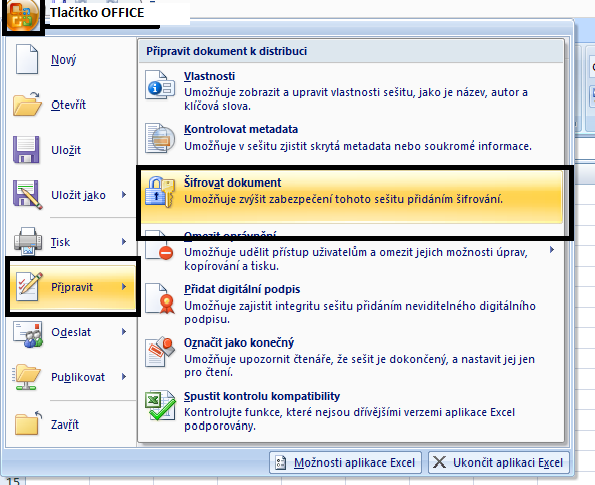 Následně se zobrazí okno „Šifrovat dokument“. V řádce „Heslo“ zadáte přidělené heslo a stisknete tlačítko „OK“. 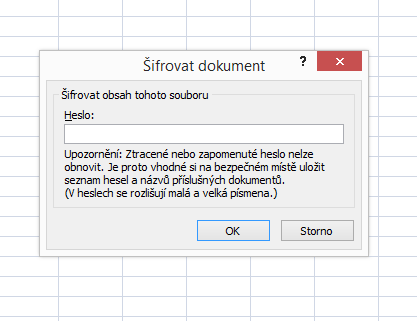 Na ploše se zobrazí již zabezpečený dokument ve formátu „xlsx“, jehož obsah se zpřístupní vložením hesla. Takto zabezpečený dokument bude zaslán na adresu renata.kulhankova@plzensky-kraj.cz.  